 "18" сентября 2020 года   №  77-г  Об утверждении положения о порядке организации работыпо созданию и ведению аккаунтовв социальных сетях.В целях исполнения Указа Главы Республики Саха (Якутия) от 23 апреля 2020 года № 1131 «Об организации работы по созданию и ведениюаккаунтов исполнительных органов власти Республики Саха (Якутия) и Правительства Республики Саха (Якутия) и Управления при Главе Республики Саха (Якутия) по профилактике коррупционных и иных правонарушений в социальных сетях с сообщениями из открытых источников в информационно-коммуникационной сети «Интернет», совершенствования взаимодействия органов местного самоуправления в информационно-коммуникационной сети «Интернет», обеспечения открытости муниципального управления:Утвердить «Положение о порядке организации работы по созданию и ведению аккаунтов в социальных сетях Окружной Администрации Городского округа «Жатай» в сети «Интернет» согласно приложения к настоящему постановлению;Назначить ответственных за работу с аккаунтами Окружной Администрации ГО «Жатай» в социальных сетях:- Мельникова Артема Александровича – начальника отдела информационных технологий Окружной Администрации Городского округа «Жатай»;- Чумилина Артема Борисовича – Специалиста отдела информационных технологий Окружной Администрации Городского округа «Жатай».Контроль исполнения данного постановления возложить на заместителя главы по социальным вопросам и внутренней политике Брензелееву Е.Н.      Глава                                                                                                           Е.Н.Исаева                                                                                                                                        Приложениек постановлению ГлавыОкружной Администрации ГО «Жатай»от «___»___________  2020 г.  №  ____Положение 
о порядке организации работы по созданию и ведению аккаунтов в социальных сетях Окружной Администрации Городского округа «Жатай» в сети Интернет1. Основные понятия1.1. Страницы социальных сетей Окружной Администрации Городского округа «Жатай» в сети Интернет (далее – социальные сети) используются для информирования населения. Они являются способом повышения открытости, прозрачности и гласности деятельности Окружной Администрации Городского округа «Жатай», позволяют обеспечивать дополнительное оперативное информирование о деятельности Окружной Администрации Городского округа «Жатай», в сети Интернет.1.2. Основные определения:- страница в социальной сети – страница на конкретном информационном ресурсе в сети Интернет, который является и (или) признается в соответствии с действующим законодательством социальной сетью;- аккаунт в социальной сети – учетная запись (профиль), зарегистрированная на информационном ресурсе в сети Интернет, которая содержит минимальный набор сведений о пользователе и позволяет администрировать страницу в социальной сети и осуществлять действия по ее информационному наполнению, а также совершать иные действия, предусмотренные правилами информационного ресурса в сети Интернет;- администратор страницы в социальной сети – лицо, являющееся сотрудником Окружной Администрации Городского округа «Жатай», которое осуществляет деятельность по информационному наполнению страницы социальной сети Окружной Администрации Городского округа «Жатай».2. Порядок создания аккаунтов в социальных сетях2.1. Аккаунты Окружной Администрации Городского округа «Жатай»  в социальных сетях создает и администрирует отдел информационных технологий Окружной Администрации Городского округа «Жатай» в соответствии с настоящим Положением.2.2. Доступ к страницам Окружной Администрации Городского округа «Жатай» в социальных сетях для информационного наполнения имеют сотрудники отдела информационных технологий Окружной Администрации Городского округа «Жатай» через специально созданные аккаунты Окружной Администрации Городского округа «Жатай».3. Порядок ведения страниц в социальных сетях3.1. Информационное наполнение страниц Окружной Администрации Городского округа «Жатай» в социальных сетях осуществляет специалист отдела информационных технологий Окружной Администрации Городского округа «Жатай», осуществляющий администрирование страниц в социальных сетях. 3.2. Информационное наполнение страниц в социальных сетях осуществляется на регулярной основе, исходя из особенностей использования соответствующих информационных ресурсов. Содержание размещаемых информационных материалов должно соответствовать сведениям, публикуемым на официальном сайте Окружной Администрации Городского округа «Жатай».Допускается дублирование материалов (репост или действие, подразумевающее возможность поделиться опубликованными сведениями с подписчиками), размещенных в социальных сетях органов государственной власти, средств массовой информации, общественных и иных учреждений на актуальную тему.3.3. Информационные сообщения, размещаемые в социальных сетях, могут дополняться аудиовизуальными материалами, которые способствуют более эффективному информированию о деятельности Окружной Администрации Городского округа «Жатай». При необходимости допускается размещение иных файлов и ссылок.3.4. Согласно правилам использования соответствующих социальных сетей допускается использование таких программных средств и механизмов, которые позволяют расширить аудиторию осуществляемого информирования о деятельности Окружной Администрации Городского округа «Жатай».3.5. На основной странице Окружной Администрации Городского округа «Жатай» в соответствующей социальной сети в обязательном порядке указывается, что страница (аккаунт) имеет официальный статус.4. Порядок организации работы с сообщениями 
пользователей (подписчиков) в социальных сетях4.1. Сообщения (комментарии, записи), размещаемые пользователями (подписчиками) на страницах Окружной Администрации Городского округа «Жатай» в социальных сетях, не являются обращениями граждан в соответствии с Федеральным законом от 2 мая 2006 г. № 59-ФЗ    «О порядке рассмотрения обращений граждан Российской Федерации».4.2. Сообщения, которые нарушают действующее законодательство и правила использования информационного ресурса, содержат оскорбления или информацию, явно искажающую смысл размещенных сведений, могут быть удалены администратором страницы Окружной Администрации Городского округа «Жатай» в соответствующей социальной сети.4.3. При систематическом (два и более раз) размещении информации, указанной в п. 4.2 настоящего Положения, пользователь может быть заблокирован (прекращен доступ) на странице в соответствующей социальной сети по решению Главы (заместителей главы) Окружной Администрации Городского округа «Жатай». Уведомление о блокировке на странице Окружной Администрации Городского округа «Жатай» осуществляется в рамках правил использования информационного ресурса. 5. Контроль за размещением информации в социальных сетях5.1. Администрирование аккаунтов Окружной Администрации Городского округа «Жатай» в социальных сетях осуществляет специалист отдела информационных технологий Окружной Администрации Городского округа «Жатай» с использованием электронной почты.5.2. Непосредственный контроль за процессом размещения информации на страницах в социальных сетях Окружной Администрации Городского округа «Жатай» осуществляет начальник отдела информационных Окружной Администрации Городского округа «Жатай».Республика Саха (Якутия) Городской округ  "Жатай"ПОСТАНОВЛЕНИЕ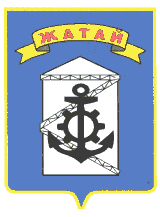 Саха θрθспyyбyлyкэтэ"Жатай" Куораттаађы уокуругун УУРААХ